Памятка о порядке проведения итогового собеседования в 2023-2024 учебном году 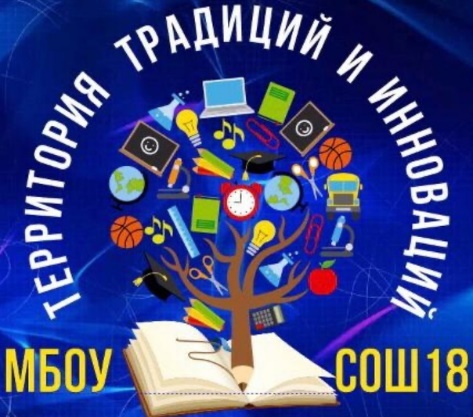 (для ознакомления участников ГИА/родителей (законных представителей))Итоговое собеседование проводится для обучающихся 9 классов как условие допуска к государственной итоговой аттестации по образовательным программам основного общего образования. Основной срок: 14 февраля 2024 года.                                              Дополнительные сроки: 13 марта 2024 года, 15 апреля 2024 года.Заявления на участие в итоговом собеседовании по русскому языку подаются в МБОУ СОШ №18 им.В.К.Коккинаки не позднее, чем за две недели до начала его проведения (31.01.2024 г.). Заявление принимаются в кабинете заместителя директора по УВР понедельник - пятница с 14:00 до 16:30.Итоговое собеседование проводится в образовательных организациях по месту обучения участников. Во время итогового собеседования участникам запрещено иметь при себе средства связи, фото-, аудио- и видеоаппаратуру, письменные заметки, справочные материалы и иные средства хранения и передачи информации.При несоблюдении этого требования участник удаляется с собеседования, составляется «Акт об удалении участника ИС-9».Итоговое собеседование по русскому языку состоит из четырех заданий:чтение текста вслух;пересказ текста с привлечением дополнительной информации;монологическое высказывание по одной из выбранных тем;диалог с экзаменатором-собеседником.Итоговое собеседование оценивается  по системе «зачет»/«незачет». Минимальное количество баллов для получения зачета – 10; максимально возможное количество баллов – 20.Продолжительность итогового собеседования для каждого участника в среднем 15 - 16 минут, а для участников с ограниченными возможностями здоровья, инвалидов и детей-инвалидов продолжительность проведения собеседования увеличивается на 30 минут. В продолжительность итогового собеседования не включается время, отведенное на подготовительные мероприятия (приветствие участника итогового собеседования, внесение сведений в ведомость учета проведения итогового собеседования в аудитории, инструктаж участника собеседования и др.)В случае получения неудовлетворительного результата («незачет») за итоговое собеседование участники вправе его пересдать в текущем учебном году, но не более двух раз и только в дополнительные сроки. Повторно допускаются к итоговому собеседованию в дополнительные сроки в текущем учебном году:  получившие неудовлетворительный результат («незачет»);  не явившиеся по уважительным причинам (болезнь или иные обстоятельства), подтвержденным документально;  не завершившие по уважительным причинам (болезнь или иные обстоятельства), подтвержденным документально;удаленные с итогового собеседования.Итоговое собеседование начинается в 09.00.Обучающиеся поочередно приглашаются в аудиторию проведения. В аудитории проведения участнику необходимо предъявить документ, удостоверяющий личность. В аудитории проведения итогового собеседования во время проведения присутствуют:  один участник итогового собеседования;экзаменатор-собеседник;  эксперт по проверке ответов участников итогового собеседования (если определена модель проверки во время ответа участника);технический специалист (при необходимости). В качестве экспертов могут выступать только учителя русского языка и литературы. Эксперт оценивает выполнение заданий по специально разработанным критериям с учетом соблюдения норм современного русского литературного языка.Во время проведения итогового собеседования ведется аудиозапись ответа участника. Во время проведения итогового собеседования в аудиториях проведения итогового собеседования и в Штабе будет вестись видеозапись.Участник итогового собеседования перед началом ответа проговаривает в средство аудиозаписи свою фамилию, имя, отчество, класс, номер варианта. Перед ответом на каждое задание участник итогового собеседования произносит номер задания. Эксперт оценивает ответ участника непосредственно по ходу общения его с экзаменатором-собеседником либо по аудиозаписи. Ознакомление с результатами итогового собеседования по русскому языку осуществляется в МБОУ СОШ №18 им.В.К.Коккинаки классными руководителями на классном часе (19.02.2024 г; 18.03.2024г.) под подпись участников итогового собеседования.Действие результата итогового собеседования как допуска к ГИА – бессрочно.